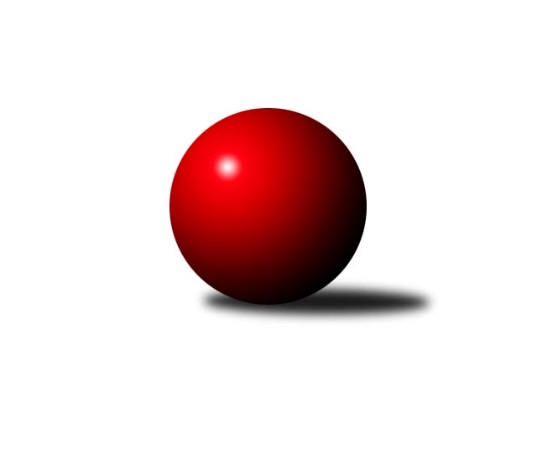 Č.21Ročník 2015/2016	2.4.2016Nejlepšího výkonu v tomto kole: 2661 dosáhlo družstvo: TJ Horní Benešov ˝C˝Krajský přebor OL 2015/2016Výsledky 21. kolaSouhrnný přehled výsledků:TJ Pozemstav Prostějov	- SKK Jeseník ˝B˝	5.5:2.5	2552:2455	9.0:3.0	2.4.Spartak Přerov ˝C˝	- TJ Horní Benešov ˝C˝	1.5:6.5	2595:2661	4.5:7.5	2.4.TJ Sokol Mohelnice	- KKŽ Šternberk ˝A˝	6:2	2549:2428	6.0:6.0	2.4.KK Zábřeh  ˝C˝	- Sokol Přemyslovice ˝B˝	2:6	2459:2534	4.0:8.0	2.4.KK Šumperk ˝B˝	- KK Jiskra Rýmařov ˝B˝	6:2	2487:2402	6.0:6.0	2.4.Tabulka družstev:	1.	TJ Kovohutě Břidličná ˝B˝	19	13	2	4	91.0 : 61.0 	122.0 : 106.0 	 2513	28	2.	TJ Pozemstav Prostějov	19	11	2	6	83.5 : 68.5 	120.0 : 108.0 	 2462	24	3.	KK Jiskra Rýmařov ˝B˝	19	11	0	8	85.0 : 67.0 	118.0 : 110.0 	 2483	22	4.	Spartak Přerov ˝C˝	19	10	1	8	82.0 : 70.0 	113.5 : 114.5 	 2489	21	5.	KK Šumperk ˝B˝	19	10	0	9	81.0 : 71.0 	121.0 : 107.0 	 2506	20	6.	Sokol Přemyslovice ˝B˝	19	10	0	9	78.5 : 73.5 	117.5 : 110.5 	 2468	20	7.	KK Zábřeh  ˝C˝	19	9	1	9	69.5 : 82.5 	109.5 : 118.5 	 2487	19	8.	TJ Horní Benešov ˝C˝	19	9	0	10	76.5 : 75.5 	120.5 : 107.5 	 2484	18	9.	TJ Sokol Mohelnice	19	8	1	10	72.0 : 80.0 	110.0 : 118.0 	 2447	17	10.	KKŽ Šternberk ˝A˝	19	5	2	12	60.5 : 91.5 	105.5 : 122.5 	 2435	12	11.	SKK Jeseník ˝B˝	20	3	3	14	60.5 : 99.5 	102.5 : 137.5 	 2425	9Podrobné výsledky kola:	 TJ Pozemstav Prostějov	2552	5.5:2.5	2455	SKK Jeseník ˝B˝	Stanislav Feike	 	 197 	 197 		394 	 1:1 	 403 	 	189 	 214		Jana Fousková	Josef Jurda	 	 228 	 222 		450 	 2:0 	 427 	 	208 	 219		Rostislav Cundrla	Josef Čapka	 	 208 	 219 		427 	 1:1 	 430 	 	205 	 225		Miroslav Setinský	Pavel Černohous	 	 200 	 216 		416 	 2:0 	 375 	 	177 	 198		Eva Křápková	Miroslav Plachý	 	 205 	 211 		416 	 1:1 	 416 	 	199 	 217		Karel Kučera	David Rozsypal	 	 228 	 221 		449 	 2:0 	 404 	 	197 	 207		Vladimír Moravecrozhodčí: Nejlepší výkon utkání: 450 - Josef Jurda	 Spartak Přerov ˝C˝	2595	1.5:6.5	2661	TJ Horní Benešov ˝C˝	Jan Lenhart	 	 216 	 213 		429 	 1:1 	 448 	 	209 	 239		Miloslav Petrů	Martin Rédr	 	 196 	 215 		411 	 0:2 	 446 	 	213 	 233		Michael Dostál	Rostislav Petřík	 	 236 	 214 		450 	 1:1 	 443 	 	220 	 223		Michal Rašťák	Michal Symerský	 	 229 	 222 		451 	 1:1 	 453 	 	228 	 225		Aneta Kubešová	Filip Adámek	 	 214 	 202 		416 	 0.5:1.5 	 433 	 	214 	 219		David Láčík	Jiří Kohoutek	 	 216 	 222 		438 	 1:1 	 438 	 	228 	 210		David Kalužarozhodčí: Nejlepší výkon utkání: 453 - Aneta Kubešová	 TJ Sokol Mohelnice	2549	6:2	2428	KKŽ Šternberk ˝A˝	Zdeněk Sobota	 	 202 	 213 		415 	 0:2 	 448 	 	211 	 237		Petr Pick	Dušan Sedláček	 	 225 	 203 		428 	 2:0 	 371 	 	169 	 202		Josef Klaban	Dagmar Jílková	 	 195 	 230 		425 	 1:1 	 435 	 	209 	 226		Pavel Ďuriš ml.	Jaroslav Jílek	 	 189 	 209 		398 	 1:1 	 366 	 	199 	 167		Pavel Smejkal	Rostislav Krejčí	 	 246 	 190 		436 	 1:1 	 393 	 	187 	 206		Emil Pick	Ľudovit Kumi	 	 238 	 209 		447 	 1:1 	 415 	 	198 	 217		Jindřích Gavendarozhodčí: Nejlepší výkon utkání: 448 - Petr Pick	 KK Zábřeh  ˝C˝	2459	2:6	2534	Sokol Přemyslovice ˝B˝	Václav Čamek	 	 216 	 223 		439 	 1:1 	 441 	 	226 	 215		Lukáš Vybíral	Jiří Karafiát	 	 193 	 203 		396 	 0:2 	 428 	 	210 	 218		Jiří Kankovský	Kamila Chládková	 	 177 	 230 		407 	 1:1 	 385 	 	205 	 180		Marek Kankovský	Miroslav Bodanský *1	 	 167 	 211 		378 	 0:2 	 411 	 	185 	 226		Miroslav Ondrouch	Helena Sobčáková	 	 192 	 222 		414 	 0:2 	 447 	 	213 	 234		Zdeněk Grulich	František Langer	 	 197 	 228 		425 	 2:0 	 422 	 	196 	 226		Milan Smékalrozhodčí: střídání: *1 od 48. hodu Jiří SrovnalNejlepší výkon utkání: 447 - Zdeněk Grulich	 KK Šumperk ˝B˝	2487	6:2	2402	KK Jiskra Rýmařov ˝B˝	Miroslav Mrkos	 	 215 	 209 		424 	 1:1 	 397 	 	186 	 211		Jiří Polášek	Pavel Heinisch	 	 213 	 215 		428 	 1:1 	 433 	 	221 	 212		Romana Valová	Michal Gajdík	 	 176 	 209 		385 	 1:1 	 355 	 	185 	 170		Jana Ovčačíková	Milan Vymazal	 	 217 	 220 		437 	 2:0 	 379 	 	194 	 185		Michal Ihnát	Jaroslav Vymazal	 	 206 	 203 		409 	 1:1 	 394 	 	190 	 204		Martin Mikeska	Martin Sedlář	 	 218 	 186 		404 	 0:2 	 444 	 	220 	 224		Petr Chlachularozhodčí: Nejlepší výkon utkání: 444 - Petr ChlachulaPořadí jednotlivců:	jméno hráče	družstvo	celkem	plné	dorážka	chyby	poměr kuž.	Maximum	1.	Jaroslav Vymazal 	KK Šumperk ˝B˝	439.51	299.3	140.2	4.4	8/11	(462)	2.	Tomáš Fiury 	TJ Kovohutě Břidličná ˝B˝	437.75	295.0	142.8	4.3	11/12	(466)	3.	Leopold Jašek 	-- volný los --	435.81	299.1	136.7	5.4	10/11	(474)	4.	Rostislav Cundrla 	SKK Jeseník ˝B˝	433.92	296.5	137.4	5.2	8/12	(480)	5.	Rostislav Petřík 	Spartak Přerov ˝C˝	432.20	296.9	135.3	3.5	8/11	(467)	6.	Pavel Heinisch 	KK Šumperk ˝B˝	432.00	295.3	136.7	4.3	11/11	(470)	7.	Zdeněk Grulich 	Sokol Přemyslovice ˝B˝	431.97	291.7	140.2	3.8	9/12	(451)	8.	Michal Symerský 	Spartak Přerov ˝C˝	430.70	299.3	131.4	7.7	8/11	(453)	9.	Martin Sedlář 	KK Šumperk ˝B˝	430.57	300.3	130.3	5.9	8/11	(478)	10.	Pavel Ďuriš ml. 	KKŽ Šternberk ˝A˝	429.96	293.4	136.6	4.3	11/12	(459)	11.	Jan Lenhart 	Spartak Přerov ˝C˝	429.08	296.5	132.6	7.8	8/11	(468)	12.	Petr Chlachula 	KK Jiskra Rýmařov ˝B˝	429.06	295.3	133.7	5.1	12/12	(462)	13.	Petr Pick 	KKŽ Šternberk ˝A˝	428.53	291.9	136.7	6.9	12/12	(450)	14.	Miloslav Petrů 	TJ Horní Benešov ˝C˝	428.31	297.9	130.4	6.1	12/12	(468)	15.	Josef Jurda 	TJ Pozemstav Prostějov	427.59	297.9	129.7	6.3	9/11	(495)	16.	Rostislav Krejčí 	TJ Sokol Mohelnice	426.78	291.2	135.6	4.9	9/11	(465)	17.	Jiří Kropáč 	-- volný los --	424.92	294.3	130.6	5.8	11/11	(466)	18.	Mykola Vološčuk 	KK Zábřeh  ˝C˝	424.78	295.4	129.4	5.4	10/11	(517)	19.	Zdeněk Fiury ml.  ml.	TJ Kovohutě Břidličná ˝B˝	423.95	290.7	133.3	3.7	9/12	(460)	20.	Jindřích Gavenda 	KKŽ Šternberk ˝A˝	423.51	296.3	127.2	7.4	12/12	(481)	21.	Miroslav Plachý 	TJ Pozemstav Prostějov	422.52	287.9	134.6	5.2	9/11	(461)	22.	Helena Sobčáková 	KK Zábřeh  ˝C˝	421.97	291.2	130.8	6.4	11/11	(485)	23.	Pavel Černohous 	TJ Pozemstav Prostějov	421.64	293.0	128.6	5.0	10/11	(469)	24.	Petr Otáhal 	TJ Kovohutě Břidličná ˝B˝	421.58	293.4	128.1	6.1	11/12	(466)	25.	David Kaluža 	TJ Horní Benešov ˝C˝	420.98	291.5	129.5	8.6	10/12	(471)	26.	Martin Mikeska 	KK Jiskra Rýmařov ˝B˝	420.51	288.6	131.9	5.8	12/12	(475)	27.	Jan Tögel 	-- volný los --	418.69	292.1	126.6	5.8	11/11	(473)	28.	Alena Machalíčková 	-- volný los --	417.40	288.1	129.3	7.5	11/11	(468)	29.	Michal Rašťák 	TJ Horní Benešov ˝C˝	417.26	295.4	121.9	7.2	9/12	(463)	30.	Václav Čamek 	KK Zábřeh  ˝C˝	416.64	291.7	125.0	8.4	9/11	(482)	31.	Marek Hampl 	KK Jiskra Rýmařov ˝B˝	416.61	287.4	129.2	8.2	11/12	(444)	32.	Karel Kučera 	SKK Jeseník ˝B˝	416.55	285.5	131.0	5.7	11/12	(454)	33.	Jiří Kankovský 	Sokol Přemyslovice ˝B˝	415.94	289.9	126.1	7.6	12/12	(496)	34.	Jiří Polášek 	KK Jiskra Rýmařov ˝B˝	415.35	290.8	124.5	7.4	12/12	(455)	35.	Josef Veselý 	TJ Kovohutě Břidličná ˝B˝	414.93	292.0	123.0	6.8	10/12	(448)	36.	Michal Kolář 	Sokol Přemyslovice ˝B˝	412.07	286.8	125.3	6.5	9/12	(460)	37.	Milan Vymazal 	KK Šumperk ˝B˝	411.53	287.1	124.5	6.8	10/11	(446)	38.	Jiří Kohoutek 	Spartak Přerov ˝C˝	411.36	286.2	125.2	8.2	9/11	(454)	39.	David Láčík 	TJ Horní Benešov ˝C˝	410.90	285.7	125.2	8.1	11/12	(452)	40.	Michael Dostál 	TJ Horní Benešov ˝C˝	410.85	280.1	130.8	6.6	11/12	(456)	41.	Miroslav Bodanský 	KK Zábřeh  ˝C˝	410.81	285.9	124.9	7.4	10/11	(438)	42.	Aneta Kubešová 	TJ Horní Benešov ˝C˝	410.78	281.9	128.9	6.0	11/12	(456)	43.	Milan Smékal 	Sokol Přemyslovice ˝B˝	410.44	293.5	116.9	8.1	9/12	(434)	44.	Zdeněk Fiury st.  st.	TJ Kovohutě Břidličná ˝B˝	410.13	285.6	124.5	7.0	9/12	(439)	45.	Vladimír Moravec 	SKK Jeseník ˝B˝	410.06	291.9	118.1	7.8	11/12	(461)	46.	Vilém Berger 	TJ Kovohutě Břidličná ˝B˝	409.65	285.5	124.2	7.9	10/12	(444)	47.	Jaroslav Jílek 	TJ Sokol Mohelnice	409.62	283.9	125.7	7.0	11/11	(448)	48.	František Všetička 	-- volný los --	407.83	284.6	123.3	8.1	11/11	(445)	49.	Miroslav Setinský 	SKK Jeseník ˝B˝	407.00	283.8	123.2	8.0	9/12	(456)	50.	Miloslav Kovář 	SKK Jeseník ˝B˝	406.67	284.0	122.7	7.6	8/12	(440)	51.	Michal Ihnát 	KK Jiskra Rýmařov ˝B˝	405.88	288.4	117.5	9.7	8/12	(439)	52.	Kamila Chládková 	KK Zábřeh  ˝C˝	404.99	283.5	121.4	8.0	9/11	(455)	53.	Zdeněk Šebesta 	TJ Sokol Mohelnice	404.93	284.6	120.4	8.2	8/11	(443)	54.	Miloslav Krchov 	TJ Kovohutě Břidličná ˝B˝	404.08	281.2	122.9	8.0	11/12	(442)	55.	František Langer 	KK Zábřeh  ˝C˝	403.06	284.5	118.5	7.7	8/11	(447)	56.	Dagmar Jílková 	TJ Sokol Mohelnice	400.69	285.6	115.1	8.5	9/11	(440)	57.	Josef Čapka 	TJ Pozemstav Prostějov	400.42	291.1	109.4	12.3	11/11	(449)	58.	Emil Pick 	KKŽ Šternberk ˝A˝	399.38	275.7	123.7	6.5	9/12	(419)	59.	Tomáš Potácel 	TJ Sokol Mohelnice	399.17	276.4	122.8	7.1	8/11	(456)	60.	Jana Ovčačíková 	KK Jiskra Rýmařov ˝B˝	398.82	283.6	115.2	9.6	11/12	(435)	61.	Jiří Hradílek 	Spartak Přerov ˝C˝	396.03	284.7	111.3	12.3	8/11	(479)	62.	Lukáš Vybíral 	Sokol Přemyslovice ˝B˝	395.22	280.0	115.3	8.1	10/12	(442)	63.	Michal Strachota 	KK Šumperk ˝B˝	389.31	276.1	113.2	10.9	11/11	(442)	64.	Jana Fousková 	SKK Jeseník ˝B˝	389.17	275.2	114.0	9.2	9/12	(427)	65.	Pavel Smejkal 	KKŽ Šternberk ˝A˝	387.14	278.3	108.8	10.5	11/12	(433)	66.	Stanislav Feike 	TJ Pozemstav Prostějov	385.69	281.7	104.0	11.1	8/11	(431)	67.	Eva Křápková 	SKK Jeseník ˝B˝	383.14	261.8	121.4	8.3	10/12	(428)	68.	Pavel Ďuriš st. 	KKŽ Šternberk ˝A˝	380.93	274.5	106.4	11.4	9/12	(421)	69.	Josef Klaban 	KKŽ Šternberk ˝A˝	378.40	268.9	109.5	10.5	8/12	(437)		Zdeněk Černý 	TJ Horní Benešov ˝C˝	448.00	289.0	159.0	1.0	1/12	(448)		Martin Rédr 	Spartak Přerov ˝C˝	437.30	296.4	140.9	4.6	2/11	(501)		Václav Pumprla 	Spartak Přerov ˝C˝	434.00	300.1	133.9	4.8	7/11	(470)		Radek Hejtman 	-- volný los --	433.00	291.0	142.0	7.5	2/11	(438)		Věra Tomanová 	KK Jiskra Rýmařov ˝B˝	432.00	295.0	137.0	3.0	2/12	(446)		Barbora Bártková 	TJ Horní Benešov ˝C˝	431.00	298.0	133.0	5.0	1/12	(431)		Zdeněk Janoud 	SKK Jeseník ˝B˝	429.50	282.5	147.0	5.0	1/12	(434)		Ján Ludrovský 	KK Šumperk ˝B˝	427.50	294.4	133.1	6.8	4/11	(456)		Jiří Karafiát 	KK Zábřeh  ˝C˝	425.44	295.4	130.0	6.0	4/11	(449)		Zdeněk Kment 	TJ Horní Benešov ˝C˝	423.00	293.3	129.8	5.5	2/12	(450)		Ľudovit Kumi 	TJ Sokol Mohelnice	422.83	291.6	131.2	6.2	4/11	(459)		Martin Bartoš 	Spartak Přerov ˝C˝	422.67	292.0	130.7	7.7	3/11	(459)		Michal Gajdík 	KK Šumperk ˝B˝	422.56	292.4	130.1	5.1	6/11	(456)		Jiří Šoupal 	Sokol Přemyslovice ˝B˝	421.00	293.0	128.0	4.5	2/12	(428)		Renata Semlerová 	TJ Sokol Mohelnice	419.93	296.0	123.9	8.8	3/11	(456)		Romana Valová 	KK Jiskra Rýmařov ˝B˝	419.21	288.0	131.2	6.9	2/12	(450)		Zbyněk Tesař 	TJ Horní Benešov ˝C˝	418.00	294.0	124.0	7.0	1/12	(418)		Martin Holas 	Spartak Přerov ˝C˝	416.00	291.0	125.0	8.3	3/11	(443)		David Rozsypal 	TJ Pozemstav Prostějov	415.83	295.5	120.4	6.8	6/11	(454)		Jan Semrád 	KK Šumperk ˝B˝	415.00	289.8	125.3	5.5	4/11	(447)		Petr Kozák 	TJ Horní Benešov ˝C˝	414.50	295.5	119.0	4.0	2/12	(420)		Václav Kovařík 	TJ Pozemstav Prostějov	413.52	286.1	127.5	6.5	7/11	(487)		Václav Kolařík ml. 	TJ Pozemstav Prostějov	413.00	270.0	143.0	8.0	1/11	(413)		Petra Rozsypalová 	SKK Jeseník ˝B˝	412.10	286.1	126.0	8.2	5/12	(438)		Libor Daňa 	Spartak Přerov ˝C˝	411.38	288.3	123.1	8.9	7/11	(462)		Zdeněk Smrža 	TJ Horní Benešov ˝C˝	410.33	278.8	131.5	4.8	2/12	(445)		Martin Vitásek 	KK Zábřeh  ˝C˝	409.73	284.0	125.7	5.8	6/11	(436)		Jiří Srovnal 	KK Zábřeh  ˝C˝	409.50	290.5	119.0	8.5	2/11	(415)		Petr Černohous 	TJ Pozemstav Prostějov	409.00	278.0	131.0	4.0	1/11	(409)		Dušan Sedláček 	TJ Sokol Mohelnice	408.11	286.4	121.7	10.2	3/11	(428)		Milan Dvorský 	Sokol Přemyslovice ˝B˝	405.84	279.4	126.4	6.8	7/12	(466)		Marek Kankovský 	Sokol Přemyslovice ˝B˝	404.50	289.5	115.0	8.2	6/12	(431)		Zdeněk Chmela st.  st.	TJ Kovohutě Břidličná ˝B˝	402.78	282.3	120.4	8.3	3/12	(439)		Anna Drlíková 	TJ Sokol Mohelnice	402.70	275.0	127.7	7.7	5/11	(446)		Iveta Krejčová 	TJ Sokol Mohelnice	402.07	279.6	122.5	6.7	5/11	(420)		Šárka Tögelová 	-- volný los --	401.29	285.7	115.6	8.7	7/11	(427)		Zdeněk Sobota 	TJ Sokol Mohelnice	401.14	283.1	118.0	8.4	6/11	(427)		Oldřich Pajchl 	Sokol Přemyslovice ˝B˝	398.00	286.0	112.0	9.0	1/12	(398)		Martin Zaoral 	TJ Pozemstav Prostějov	397.60	286.8	110.8	9.2	5/11	(443)		Marcela Jurníčková 	Sokol Přemyslovice ˝B˝	396.40	283.2	113.2	6.3	5/12	(423)		Tomáš Havlíček 	Spartak Přerov ˝C˝	395.83	278.9	116.9	9.5	4/11	(419)		Miroslav Ondrouch 	Sokol Přemyslovice ˝B˝	395.50	280.8	114.7	10.2	6/12	(411)		Filip Adámek 	Spartak Přerov ˝C˝	391.00	280.3	110.7	10.7	3/11	(474)		Miroslav Mrkos 	KK Šumperk ˝B˝	389.95	282.7	107.2	9.7	7/11	(431)		Marek Bilíček 	TJ Horní Benešov ˝C˝	384.50	265.5	119.0	6.5	2/12	(395)		Michal Ihnát 	KK Jiskra Rýmařov ˝B˝	383.50	278.0	105.5	11.0	2/12	(388)		Jan Kolář 	KK Zábřeh  ˝C˝	377.00	281.0	96.0	7.0	1/11	(377)		Alena Vrbová 	SKK Jeseník ˝B˝	376.50	261.0	115.5	8.5	2/12	(389)		Jiří Koudelka 	TJ Pozemstav Prostějov	369.00	264.0	105.0	10.0	1/11	(369)		Otto Nagy 	-- volný los --	363.75	261.8	102.0	13.0	4/11	(424)		Miroslav Petřek  st.	TJ Horní Benešov ˝C˝	347.00	260.0	87.0	18.0	1/12	(347)		Zdeněk Neplech 	KKŽ Šternberk ˝A˝	322.00	241.5	80.5	17.5	2/12	(338)Sportovně technické informace:Starty náhradníků:registrační číslo	jméno a příjmení 	datum startu 	družstvo	číslo startu22789	Marek Kankovský	02.04.2016	Sokol Přemyslovice ˝B˝	4x22541	Filip Adámek	02.04.2016	Spartak Přerov ˝C˝	3x22545	Martin Rédr	02.04.2016	Spartak Přerov ˝C˝	4x16368	Michal Gajdík	02.04.2016	KK Šumperk ˝B˝	8x10827	Petr Žampa	02.04.2016	KK Jiskra Rýmařov ˝B˝	2x17305	Dušan Sedláček	02.04.2016	TJ Sokol Mohelnice	4x11053	Petr Chlachula	02.04.2016	KK Jiskra Rýmařov ˝B˝	9x21724	Jiří Polášek	02.04.2016	KK Jiskra Rýmařov ˝B˝	10x10234	Romana Valová	02.04.2016	KK Jiskra Rýmařov ˝B˝	5x22160	Jana Ovčačíková	02.04.2016	KK Jiskra Rýmařov ˝B˝	9x11054	Martin Mikeska	02.04.2016	KK Jiskra Rýmařov ˝B˝	9x
Hráči dopsaní na soupisku:registrační číslo	jméno a příjmení 	datum startu 	družstvo	Program dalšího kola:22. kolo9.4.2016	so	10:00	Sokol Přemyslovice ˝B˝ - Spartak Přerov ˝C˝				SKK Jeseník ˝B˝ - -- volný los --	9.4.2016	so	13:00	KKŽ Šternberk ˝A˝ - KK Šumperk ˝B˝	9.4.2016	so	13:30	TJ Horní Benešov ˝C˝ - TJ Sokol Mohelnice	9.4.2016	so	14:00	TJ Kovohutě Břidličná ˝B˝ - KK Zábřeh  ˝C˝	9.4.2016	so	14:00	KK Jiskra Rýmařov ˝B˝ - TJ Pozemstav Prostějov	Nejlepší šestka kola - absolutněNejlepší šestka kola - absolutněNejlepší šestka kola - absolutněNejlepší šestka kola - absolutněNejlepší šestka kola - dle průměru kuželenNejlepší šestka kola - dle průměru kuželenNejlepší šestka kola - dle průměru kuželenNejlepší šestka kola - dle průměru kuželenNejlepší šestka kola - dle průměru kuželenPočetJménoNázev týmuVýkonPočetJménoNázev týmuPrůměr (%)Výkon4xJan Tögel---4733xJan Tögel---113.984732xAneta KubešováHor.Beneš.C4531xZdeněk GrulichPřemyslov. B107.34473xMichal SymerskýSp.Přerov C4515xPetr ChlachulaRýmařov B107.214446xRostislav PetříkSp.Přerov C4505xPetr PickŠternberk A107.064486xJosef JurdaProstějov4507xJosef JurdaProstějov106.864502xDavid RozsypalProstějov4493xĽudovit KumiMohelnice106.82447